Publicado en   el 30/06/2014 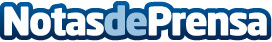 Roche lanza un analizador de orina totalmente automatizado que mejora la fiabilidad de los resultados y la seguridad para los usuariosDatos de contacto:Nota de prensa publicada en: https://www.notasdeprensa.es/roche-lanza-un-analizador-de-orina-totalmente Categorias: Industria Farmacéutica http://www.notasdeprensa.es